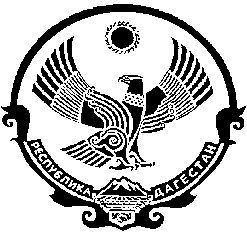                                    СОБРАНИЕ ДЕПУТАТОВ  МУНИЦИПАЛЬНОГО ОБРАЗОВАНИЯ «БЕЖТИНСКИЙ УЧАСТОК»368410, Республика Дагестан, Цунтинский район, с. Бежтат.: (872 2)55-23-01, 55-23-02, ф. 55-23-05, bezhta-mo@mail.ru,  admin@bezhta.ru«14» июля  2017г.                      с. Бежта                                                         № 4РЕШЕНИЕО выделении денежных средств дорожного фонда МО сельских поселений. Для обеспечения безопасного дорожного движения автомобилей, пешеходов и для улучшения качества дорог, мостов, мостовых и пешеходных переходовСобрание депутатов МО «Бежтинский участок» выносит Решение:Выделить из дорожного фонда  администрации МО «Бежтинский участок» денежные средства МО сельских поселений в размере1 млн.50 тыс. рублей.Распределение  денежных средств провести согласно протяженности внутрихозяйственных и автомобильных дорог, находящихся на балансе МО сельских поселений.Настоящее решение вступает в силу с момента его принятия.     3.Опубликовать настоящее решение в газете «Бежтинский вестник» и разместить в  официальном сайте администрации МО «Бежтинский участок»Председатель СДМО «Бежтинский участок»                                                   А.А. Шахмиров